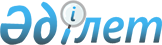 "Жастар жылын жариялау туралы" Қазақстан Республикасының Президенті Жарлығының жобасы туралыҚазақстан Республикасы Үкіметінің 2018 жылғы 6 қарашадағы № 718 қаулысы.
      Қазақстан Республикасының Үкіметі ҚАУЛЫ ЕТЕДІ:
      "Жастар жылын жариялау туралы" Қазақстан Республикасының Президенті Жарлығының жобасы Қазақстан Республикасы Президентінің қарауына енгізілсін. Жастар жылын жариялау туралы
      Жастарды кешенді қолдау мақсатында ҚАУЛЫ ЕТЕМІН:
      1. 2019 жыл Жастар жылы деп жариялансын.
      2. Қазақстан Республикасының Үкіметі Жастар жылын өткізу бойынша қажетті шаралар қабылдасын.
      3. Осы Жарлықтың орындалуын бақылау Қазақстан Республикасы Президентінің Әкімшілігіне жүктелсін.
      4. Осы Жарлық қол қойылған күнінен бастап қолданысқа енгізіледі.
					© 2012. Қазақстан Республикасы Әділет министрлігінің «Қазақстан Республикасының Заңнама және құқықтық ақпарат институты» ШЖҚ РМК
				
      Қазақстан Республикасының
Премьер-Министрі

Б.Сағынтаев

      Қазақстан Республикасының
Президенті

Н.Назарбаев
